I attest that the apprentices listed below have been actively engaged in both classroom and on-the-job learning for a minimum of 6-months. As a sponsor of apprenticeship, I understand that it is my responsibility to maintain accurate records of apprentices on-the-job and classroom training as outlined on the agreed to schedules of work. During regularly scheduled sponsor monitoring, a sample of individual apprentice files will be reviewed to ensure appropriate records are being maintained.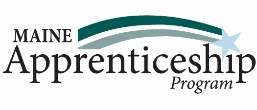 Vendor/Sponsor Name & Address: 	Vendor Code:Vendor Contact Name:	 		                  Phone:		         Email:Vendor Contact Signature : __________________________________________ Date___/___/___Include additional information on separate sheet(s) as necessary.MAP Office Use Only:Apprentice NameRAPIDS Identification NumberAmount Requested Maximum = $500 FUND CODING(MAP OFFICE USE)TOTAL REQUESTVENDOR CODEFUNDDEPTUNITSUBOBJJECTTASKTASK ORDERAMOUNT APPROVED01012AB125016510B12523110$12A01651023110$